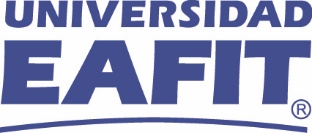 UNIVERSIDAD EAFITFORMATO RESPONSABILIDAD SALIDAS DE CAMPO, ACADEMICAS Y/O ADMINITRATIVASFecha: ____________Dependencia académica o administrativa: Docente o empleado responsable:Decano o director: Lugar salida:   Fecha de realización de la salida: _____________________Tipo de salida académica: Voluntaria: __x__	        Obligatoria: ____Vo. Bo. Rectoría para salidas a zonas de riesgo: ____No aplicaPara lograr uno de los objetivos de la dependencia, se ha querido poner en contacto a los estudiantes y/o empleados con el entorno y brindarles herramientas de análisis ante las realidades cotidianas que los impactan.Las personas que opten por asistir a la presente actividad, lo hacen teniendo en cuanta que es un ejercicio que corre por cuenta y riesgo del participante y que según las políticas institucionales, certifican que cuentan con una afiliación vigente a una EPS. Adicionalmente certifican que durante la salida portarán sus documentos de identidad, incluyendo el carné que los certifique como Eafitenses. En consecuencia,  declaran que exoneran a la Universidad EAFIT de todo tipo de responsabilidad derivada de cualquier daño que se llegue a causaren la integridad de las personas o de los bienes en desarrollo de dicha actividad.Para constancia, firman el participante:Nombre: _________________________________Cédula: __________________________________Código: __________________________________EPS a la cual se encuentra afiliado: ____________Firma: ___________________________________Nombre: _________________________________Cédula: __________________________________Código: __________________________________EPS a la cual se encuentra afiliado: ____________Firma: ___________________________________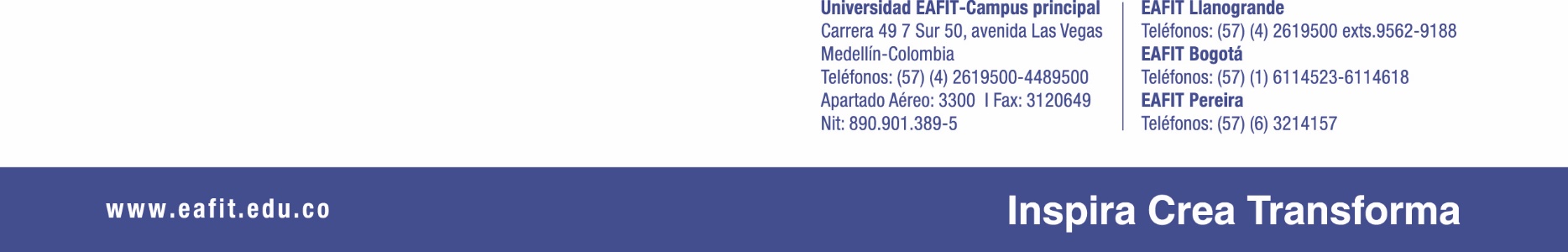 